Name_____________________________________Period_____________Date________ISN#____________The Scramble for AfricaWarm-Up: Using context clues and prior knowledge, answer questions 1-3.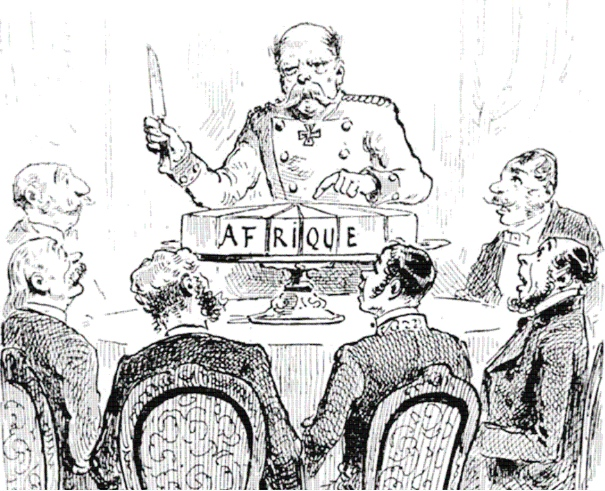 -----------------------------------------------------------------------------------------------------------------------------A. Background1. Africa first peaked _______________ and ____________ interests during the slave trade in the 1700’s.2. Not much (if anything) was known about _________________ Africa. 3. As ____________ territories became ‘set’, Kings and Queens wanted to ______________their __________________.  4. Africa was the obvious choice, as it was ________and held many ________________________~Europeans did ____________consider Native Africans as____________, so they saw ______________________in taking over their territoryB. Early Colonial Rule1. In 1884 the major European Powers met to discuss how they would __________________2. This became known as the______________________________________.	~ African Natives were __________________to the conference3. The major powers, ____________, ___________, _____________, __________, ___________, and ________________divided the territory to best serve their needs. ~These European Boundaries often crossed __________________and ___________________ boundaries, leading to internal conflict4. As _____________conflicts increased amongst native groups, the European powers were able to _______________their _____________and power, taking advantage of_________________________.5. By____________,  all of Africa was controlled by European leaders, except _____________. 6. Liberia had been _________________by the _______________________during the Berlin Conference.	~Once slaves were __________in the United States, they had the _____________to move back to _______________and be given _____________to live off C. End of Colonial Rule1. Colonial Rule in Africa is_______________________.2. By 1950- almost all areas were actively seeking _______________________from European Powers.	~Some _________________, others through ___________________3. The Independence movement brought to light many _____________________________in Africa.	~_____________________ were built around ______________________ Not African	~Borders were in __________________(Traditional vs European)	~______________________________ amongst Natives over who would gain control~_______________ occurred due to differences in________________, __________________ , and ____________________4. ___________________became known as the ‘_____________________________________’, as most countries were granted their freedom.	~Once a few European powers left, ______________________and _______________went down5. Today, Sudan, ___________________, Ethiopia, and __________________are still fighting battles due to territory disputes created by_____________________________.6. The legacy of the colonial rule on Africa has a_________________________. 	~________________________ are French and English (due to colonial rule)	~Many names and places have ___________________________7. Economies of_______________, the_____________________, and _______________________ nations are__________________________, as Africa is a main exporter of Uranium, ________________, Coal, and________________________, which are sold mostly to their old colonial empires, because they have ______________________________to these countries. 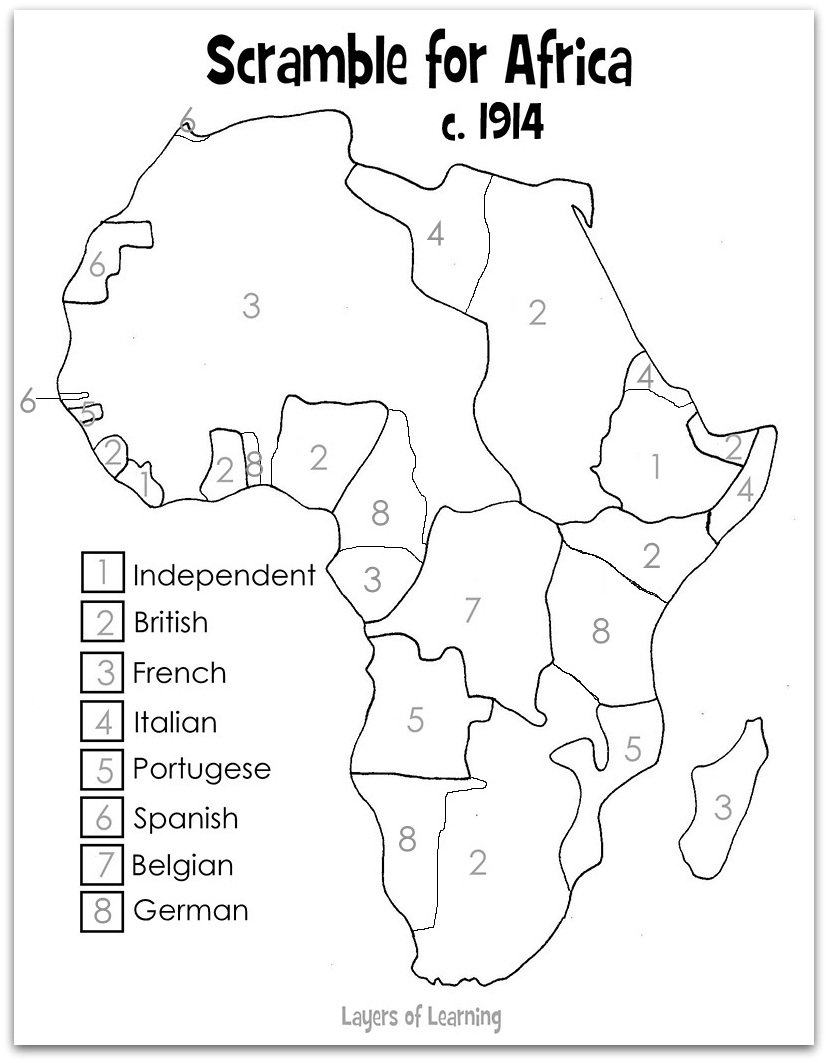 Name:__________________________________ Period__________Exit Ticket: The Scramble for Africa Name:__________________________________ Period__________Exit Ticket: The Scramble for Africa Summarize Why Europe was interested in Africa?(Section A)Summarize how colonial leaders ‘scrambled’ Africa.(Section B)Summarize how colonial legacies left lasting conflict within Africa. (Section C)